DBAET'S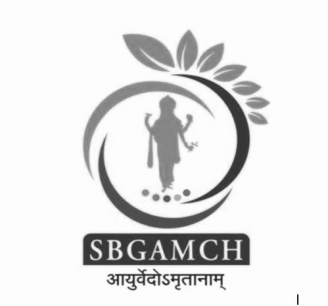 SBG AYURVEDIC MEDICAL COLLEGE & HOSPITAL(Recognised By NCISM, Ministry of AYUSH, Govt. of India, New Delhi &Affiliated to RGUHS, Bangalore)Laxmi Tekdi, Ganeshpur Road, Opp. Federal Bank, Belagavi-590009 KarnatakaMail: sbgamcbelagavi@gmail.com C: 0831-2447771, M: 8277937770 Website: www.sbgamch.orgTEACHING STAFF S. NO.EMPLOYEE NAMEDESIGNATIONDEPARTMENTDr. S. V. GaddihallishettyPrincipal/ProfessorSamhita SiddhantaDr. Sameer NaikProfessorKayachikitsaDr. Shilpa.M.PProfessorShalakya TantraDr. Gaurang ParanjapeProfessorRachana ShareeraDr. Manisha ParulekarProfessorAgada TantraDr. Amol PatilReaderKaumarabrithyaDr. Adivesh ArakeriReaderKayachikitsaDr. Arun HavinalReaderRasa Shastra & B. KDr. Pushkar KetkarReaderDravyagunaDr. Anil KurangiReaderRoga NidanaDr. Manjula MadiwalarReaderShalya TantraDr. Chetan NimbalkarReaderKriya ShareeraDr. Ashwini Patil ReaderPanchakarmaDr. Shilpa HiremathReaderDravyagunaDr. Bhuvaneshwari HullyalReaderRasa Shastra & B. KDr. Amruta LadReaderSwasthavrittaDr. Anuja ChiniwarReaderAgada TantraDr. Rupadevi HosmathLecturerRachana ShareeraDr. Anita DalawaiLecturerKayachikitsaDr. Vinita HirebeelLecturerShalakya TantraMrs. Suvarna BhandariLecturerSamhita Siddhanta SanskritDr. Rajani KamateLecturerKaumarabrithyaDr. Shahataj HumanabadLecturerSamhita SiddhantaDr. Nazia KotwalLecturerPrasooti & Stree RogaDr. Ashwini BargiLecturerKriya ShareeraDr. Anuja KLecturerShalya TantraDr. Vijaya LecturerRachana ShareeraDr. KavitaLecturerKaumarabrithyaDr. Sagar KambleLecturerRoga NidanaDr. Sudhir Patil LecturerSwasthavrittaDr. Samiuzzama DavalbhaiLecturerPanchakarmaMs. Ranjana SadekarYoga InstructorMr. Ajit SutarBio Statistician